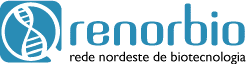 DADOS DO ALUNODADOS DO PARTICIPANTE EXTERNOINFORMAÇÕES PARA CONTATO:Núcleo de Pós GraduaçãoCADASTRO DE PARTICIPANTE EXTERNOPlataforma SucupiraPrograma de Pós-Graduação em BiotecnologiaNome Completo:Instituição:Nome Completo:Nome Completo:Bolsa de Produtividade e Pesquisa: Não Sim. Tipo:CPF:Instituição ao qual é vinculado (nome por extenso e sigla):Instituição ao qual é vinculado (nome por extenso e sigla):Telefones:E-mail: